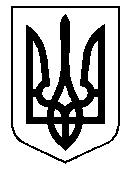 У К Р А Ї Н А Кам’янсько-Дніпровська міська радаКам’янсько-Дніпровского району Запорізької областіДесята сесія восьмого скликанняР І Ш Е Н Н Я09 лютого  2018 року           м.Кам’янка-Дніпровська               № 45Про передачу гр-ці Качулі Інні Іванівні у власність земельної ділянки по вул. Українська,197 с. Велика Знам’янка      Керуючись п.п. 34 п. 1 ст. 26 Закону України «Про місцеве самоврядування в Україні», Законом України «Про добровільне об’єднання територіальних громад», розпорядженням Кабінету Міністрів України «Про затвердження перспективного плану формування територій громад Запорізької області», ст.ст. 12,118, 121 Земельного кодексу України,  на підставі заяви гр-ки Качули Інни Іванівни від  07.02.2018 року вх. № 63 (ідентифікаційний номер 2181119166, мешкає с. Велика Знам’янка, вул. Пролетарська, 197), поданих документів, міська радав и р і ш и л а :       1. Затвердити технічну документацію із землеустрою щодо встановлення (відновлення) меж земельної ділянки в натурі (на місцевості) по вул. Українська, 197 с. Велика Знам’янка гр-ці Качулі Інні Іванівні.       2. Затвердити розміри земельної ділянки  по вул. Українська, 197  с. Велика Знам’янка  площею 0,2500 га та встановити зовнішні межі землекористування згідно з планом, що додається.       3. Передати гр-ці Качулі Інні Іванівні по вул. Українська, 197 с. Велика Знам’янка у власність земельну ділянку площею  для будівництва і обслуговування житлового будинку, господарських будівель і споруд (присадибна ділянка), кадастровий номер 2322481800:01:023:0041.       4. Зобов’язати гр-ку  Качулу Інну Іванівну:       4.1. Зареєструвати право власності на земельну ділянку по вул. Українська, 197 с. Велика Знам’янка згідно чинного законодавства та надати документи до Кам′янсько-Дніпровського відділення Енергодарської об′єднаної ДПІ ГУДФС у Запорізькій області.       4.2. Виконувати обов’язки власника земельної ділянки відповідно до вимог ст.91 Земельного кодексу України.       4.3. Виконувати благоустрій прилеглої території.       4.4. Використовувати земельну ділянку за цільовим призначенням.         4.5. Не допускати самовільного будівництва на даній земельній ділянці.       5. Контроль за виконанням даного рішення покласти на постійну комісію з питань регулювання земельних відносин та охорони навколишнього середовища.Міський голова                                                   		  В.В.Антоненко